Слайд № 1На слайде №1 перечислены темы  уроков по теме «Повторение». На любой слайд можно перейти,  нажав на номер слайда. В верхнем левом  углу каждого слайда указан № урока по этой теме. В нижнем правом углу каждого слайда - переход на след. страницу ( стопка книг). Слайд № 2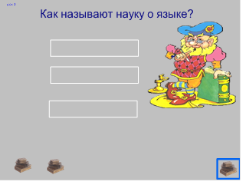  На слайде № 2 рамки сдвигаются, открывая ответы на вопрос.Слайд № 3 к уроку № 3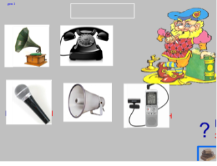 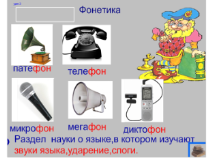 На слайде слова с названиями предметов находятся за картинками, выдвигаются стилусом (работаем над обозначением предметов и над лексическим значением слова) Наблюдаем за словообразованием слов. Слайд №4   Рамочки отодвигаются стилусом вправо.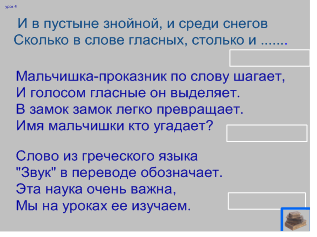 Слайд № 5 Работаем «карандашом» (на панели)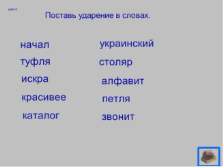 